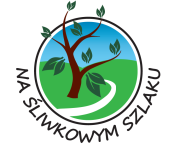 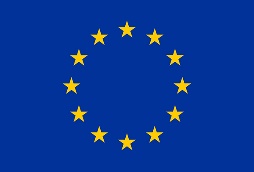 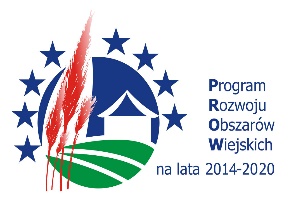 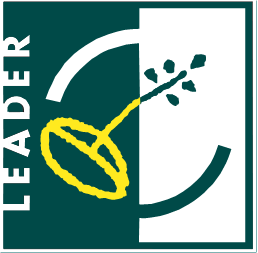 „Europejski Fundusz Rolny na rzecz Rozwoju Obszarów Wiejskich: Europa inwestująca w obszary wiejskie”Załącznik nr 1 do Regulaminu Śliwkowego
 Konkursu KulinarnegoKARTA ZGŁOSZENIA UDZIAŁUw Śliwkowym Konkursie Kulinarnym 2016Imię i Nazwisko: .........................................................................................……………………………………………...Adres:ulica / nr domu ................................................................................................……………………………………………miejscowość i kod pocztowy .............................................................................………………………………………….telefon kontaktowy ............................................................................................................……………………………….Kategoria I: dania główne, zupy, przystawki                 □Kategoria II: desery, wypieki, konfitury, napoje          □Nazwa otrawy:……………………………………………………………………………………………………………………………..Krótki opis potrawy (receptura, sposób wykonania i inne ważne informacje dotyczące potrawy, np. czy jest to przepis autorski, znaleziony w starej książę kucharskiej, przekazywany z pokolenia na pokolenie, zmodyfikowany na bazie przepisu już istniejącego, itp.)......................................................................................................................................……………………………………......................................................................................................................................……………………………………......................................................................................................................................……………………………………......................................................................................................................................……………………………………......................................................................................................................................……………………………………......................................................................................................................................……………………………………......................................................................................................................................……………………………………......................................................................................................................................……………………………………......................................................................................................................................……………………………………......................................................................................................................................……………………………………......................................................................................................................................……………………………………......................................................................................................................................……………………………………......................................................................................................................................……………………………………......................................................................................................................................……………………………………......................................................................................................................................……………………………………Prezentacja potrawy odbędzie się na lokalnej imprezie plenerowej w gminie ……………………………………………(należy wpisać jedną z gmin: Czchów, Gnojnik, Gródek nad Dunajcem, Iwkowa, Korzenna, Lipnica Murowana, Łososina Dolna)Oświadczam, iż potrawa została przygotowana w sposób higieniczny i z produktów nie zagrażających życiu i zdrowiu człowiekaOświadczam, iż zapoznałem(am) się z Regulaminem Konkursu i akceptuję podane warunki oraz wyrażam zgodę na przetwarzanie moich danych osobowych przez Stowarzyszenie „Na Śliwkowym Szlaku” w celach promocyjnych zgodnie z Ustawą z dnia 29.08.1997r. o Ochronie Danych Osobowych (Dz. Ust. Nr 133 poz. 883)………………………………………….                                                                       ……………………………………              Miejscowość i data                                                                                                                   Podpis